ҠАРАР                                                                                ПОСТАНОВЛЕНИЕ18 август 2015 й 			       № 109                        18 августа 2015 г.           «О предоставлении в безвозмездное пользование земельного участка местной мусульманской религиозной организации «Махалля №2321» д.Сарсаз муниципального района Шаранский район Республики Башкортостан Центрального духовного управления мусульман России»	В соответствии с Земельным кодексом Российской Федерации от 25.10.2001г. № 136-ФЗ, ст. 3.3. Федерального закона «О введении в действие Земельного кодекса Российской Федерации» от 25 октября 2001 года N 137-ФЗ, Федеральным законом «Об общих принципах организации местного самоуправления в Российской Федерации» от 06.10.2003 г. N 131-ФЗ, на основании заявления местной мусульманской религиозной организации «Махалля №2321» д.Сарсаз муниципального района Шаранский район Республики Башкортостан Центрального духовного управления мусульман России» (вх.№67 от 07.08.2015г.), ПОСТАНОВЛЯЮ:	1. Предоставить местной мусульманской религиозной организации «Махалля №2321» д.Сарсаз муниципального района Шаранский район Республики Башкортостан Центрального духовного управления мусульман России», ИНН 0251006544, КПП 025101001, ОГРН 1150280029085,  зарегистрированной по адресу: 452642, Республика Башкортостан, Шаранский район, д. Сарсаз, ул. Центральная, д. 34, в безвозмездное пользование на срок 5 (пять) лет, земельный участок из земель населенных пунктов с кадастровым номером 02:53:090501:194, расположенный по адресу: Россия, Республика Башкортостан, р-н Шаранский, с/с Дюртюлинский, д. Сарсаз, ул. Центральная, д. 34 А, разрешенное использование: земельный участок религиозной группы, площадью 320 кв.м., для размещения зданий, сооружений религиозного или благотворительного назначения.	2. Участок не обременен публичным сервитутом и иными правами третьих лиц.          3. Местной мусульманской религиозной организации «Махалля №2321» д.Сарсаз муниципального района Шаранский район Республики Башкортостан Центрального духовного управления мусульман России»:	использовать земельный участок в соответствии с его целевым назначением и принадлежностью к категории земель и разрешенным использованием, способами, которые не должны наносить вред окружающей среде, в том числе земле как природному объекту;	сохранять межевые, геодезические и другие специальные знаки, установленные на земельном участке в соответствии с законодательством;	осуществлять мероприятия по охране земель, соблюдать порядок их использования;	своевременно приступить к использованию земельного участка;	соблюдать при использовании земельного участка требования градостроительных регламентов, строительных, экологических, санитарно-гигиенических, противопожарных и иных правил, нормативов;	не допускать загрязнение, захламление, деградацию и ухудшение плодородия почв;	не нарушать права других землепользователей и землевладельцев;	выполнять иные требования, предусмотренные законами. 	4. Заключить договор безвозмездного пользования с местной мусульманской религиозной организации «Махалля №2321» д.Сарсаз муниципального района Шаранский район Республики Башкортостан Центрального духовного управления мусульман России».	5. Управляющему делами администрации уведомить местную мусульманскую религиозную организацию «Махалля №2321» д.Сарсаз муниципального района Шаранский район Республики Башкортостан Центрального духовного управления мусульман России» о принятии данного постановления.	6. Контроль за исполнением Постановления оставляю за собой.	Глава сельского поселения                                                  Л.Н. ГибатоваБашкортостан РеспубликаһыШаран районымуниципаль районыныңДyртөйлө ауыл Советыауыл биләмәһе Хакимиәте452642, Дyртөйлө ауылы, тел.(34769) 2-39-19 email: durtss@yandex.ru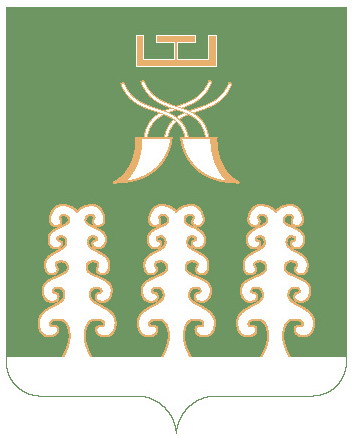                         Республика БашкортостанАдминистрация сельского поселенияДюртюлинский  сельсоветмуниципального районаШаранский район452642 с. Дюртюли тел.(34769) 2-39-19email: durtss@yandex.ru 